Escucha con atención el siguiente poema y marca la alternativa correcta. (1 pto. c/u)5 ptos en total.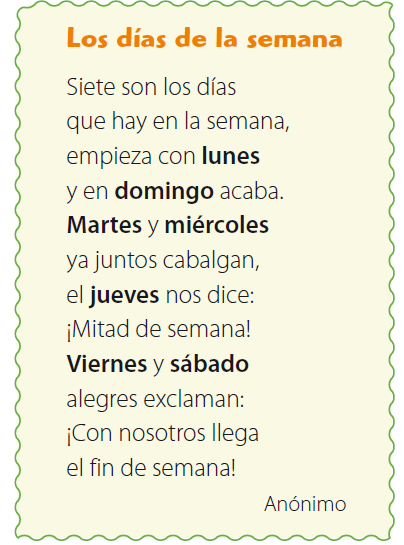 ¿Cuántos días de la semana son?        b. 		    c. 		d.  ¿Con qué día comienza la semana?ViernesSábadoLunesDomingo¿Con qué día acaba la semana?ViernesSábadoLunesDomingo¿Qué día descansamos en casa?Jueves y viernesMartes y miércolesSábado y domingoLunes y domingo¿Cuántos días de la semana vamos a clases?a.          b. 		c. 		d.  Ordena los días de la semana numerándolos del 1 al 7 según corresponda. (1 pto. c/u 7ptos en total)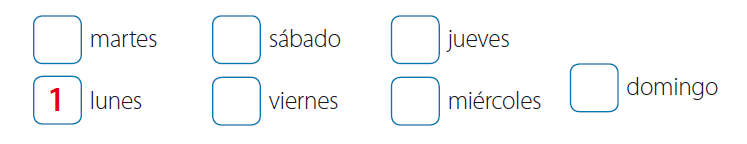 Escribe un V dentro del      sí es verdadero o una F si es falsa. (1 pto.c/u 6 ptos en total)      Estamos en el mes de abril.       Los meses del año son 10.      En marzo comienzas las clases.       Lunes y martes son el fin de semana.  Los días del año son 365.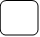 Une con una línea las imágenes y los meses del año según corresponda. (1pto.c/u 4 ptos en total)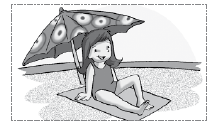 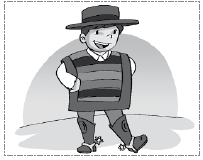 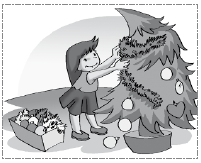 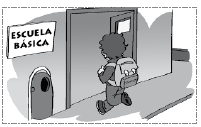 Observa el calendario e identifica el día de hoy, ayer y mañana. ( 4 ptos en total)Pinta de color azul el día de hoy.Pinta de color rojo el día de ayerPinta de color verde el día de mañana. Pinta el mes, año y calabazas.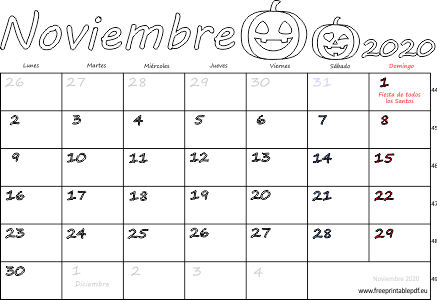 Dibuja lo que haces antes de ir a dormir. (1 pto dibujo 1 pto bien coloreados)2 ptos total Dibuja lo que haces al levantarte. (1 pto dibujo 1 pto bien coloreado)2 ptos total 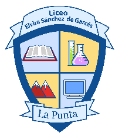 PROFESORACAROLINA FLORESEVALUACIÓN HISTORIA, G. Y C. SPrimer año 	   EVALUACIÓN HISTORIA, G. Y C. SPrimer año 	   EVALUACIÓN HISTORIA, G. Y C. SPrimer año 	   EVALUACIÓN HISTORIA, G. Y C. SPrimer año 	   EVALUACIÓN HISTORIA, G. Y C. SPrimer año 	   EVALUACIÓN HISTORIA, G. Y C. SPrimer año 	   PROFESORACAROLINA FLORESNombre alumno(a)Nombre alumno(a)Fecha:PROFESORACAROLINA FLORESPuntaje Ideal30Puntaje alumnoNotaNotaPROFESORACAROLINA FLORESNivel 1 priorización Nivel 1 priorización Objetivo de aprendizaje : 1-2Objetivo de aprendizaje : 1-2Objetivo de aprendizaje : 1-2Objetivo de aprendizaje : 1-2Habilidades: Reconocer, Identificar, relacionar, dibujar.Habilidades: Reconocer, Identificar, relacionar, dibujar.Habilidades: Reconocer, Identificar, relacionar, dibujar.Habilidades: Reconocer, Identificar, relacionar, dibujar.Habilidades: Reconocer, Identificar, relacionar, dibujar.Habilidades: Reconocer, Identificar, relacionar, dibujar.Habilidades: Reconocer, Identificar, relacionar, dibujar.CORREO INSTITUCIONAL: carolina.flores@liceoelvirasanchez.clCORREO INSTITUCIONAL: carolina.flores@liceoelvirasanchez.clCORREO INSTITUCIONAL: carolina.flores@liceoelvirasanchez.clCORREO INSTITUCIONAL: carolina.flores@liceoelvirasanchez.clCORREO INSTITUCIONAL: carolina.flores@liceoelvirasanchez.clCORREO INSTITUCIONAL: carolina.flores@liceoelvirasanchez.clCORREO INSTITUCIONAL: carolina.flores@liceoelvirasanchez.cl